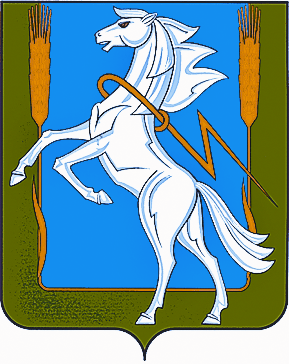 Совет депутатов Мирненского сельского поселения
Сосновского муниципального района Челябинской областичетвертого созыва
РЕШЕНИЕ  от «12» сентября 2019г. № 26                                                                                  О подтверждении полномочий депутатов Совета депутатов Мирненского сельского поселенияСосновского муниципального районаЧелябинской областиРуководствуясь Федеральным законом от 06.10.2003 № 131-ФЗ «Об общих принципах организации местного самоуправления в Российской Федерации», Уставом Мирненского  сельского поселения Сосновского муниципального района, Совет депутатов Мирненского  сельского поселения Сосновского  муниципального районаРЕШИЛ: 1.Подтвердить полномочия избранных депутатов Совета депутатов муниципального образования Мирненского сельского поселения Сосновского муниципального района Челябинской областидепутат от одномандатного избирательного округа  №1 - Петрович Андрей Вафилович  депутат от одномандатного избирательного округа  №2 - Мельничук Валентина Викторовнадепутат от одномандатного избирательного округа  №3 -  Новокрещеннова Наталья Владимировнадепутат от одномандатного избирательного округа  №4 - Белобородов Владимир Алексеевич  депутат от одномандатного избирательного округа  №5 - Подкорытова Вилена Жавдатовнадепутат от одномандатного избирательного округа  №6 - Гордеев Сергей Иванович  депутат от одномандатного избирательного округа  №7 - Абдрахимова  Анна Александровна  депутат от одномандатного избирательного округа  №8 - Трофимов Александр Николаевичдепутат от одномандатного избирательного округа  №9 - Хвесюк Любовь Ивановна   депутат от одномандатного избирательного округа  №10 - Першин Евгений Валерьевич  депутат от одномандатного избирательного округа  №11 - Степанов Сергей Вячеславович        2. Настоящее решение вступает в силу со дня его официального опубликования (обнародования) на информационных стендах и официальном сайте   Мирненского сельского поселения Сосновского муниципального   района в сети «Интернет».Председатель Совета депутатов                       ГлаваМирненского сельского поселения                   Мирненского сельского поселения_______________ Белобородов В.А.     м.п._____________А.Н. Новокрещеновм.п.